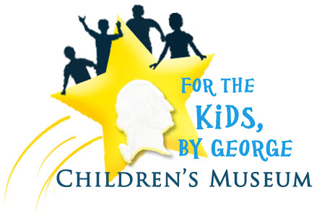 Building Steam! 2015 Annual Fundraiser to benefit For The Kids, By George Children’s MuseumSaturday, October 24th 2015Corporate Sponsorship OpportunitiesPresenting Sponsor - $1,00010 Tickets to the EventCompany Name/Logo displayed at the Museum for one yearCompany Name/Logo displayed at event and in advertising promoting the eventCompany Name/Logo displayed on websiteCompany Name mentioned in Museum monthly newslettersEngineer Level - $5006 Tickets to the EventCompany Name/Logo displayed at event and in advertising promoting the eventCompany Name/Logo displayed on websiteCompany Name mentioned in Museum monthly newslettersConductor Level - $2504 Tickets to the EventCompany Name/Logo displayed at event and in advertising promoting the eventCompany Name/Logo displayed on websiteStation Agent Level - $1002 Tickets to the EventCompany Name/Logo displayed at event and in advertising promoting the eventYes!  I/We would like to sponsor the Building Steam! 2015 event on October 24th, 2015__ Presenting Sponsor at $1,000__ Engineer Sponsorship at $500__Conductor Sponsorship at $250__Station Agent Sponsorship at $100Company Name ________________________________________________Contact Name ________________________________________________Address ________________________________________________City ____________________ State _________  Zip_______________________Phone ________________________________________________Email __________________________________________________Check is enclosed made payable to For The Kids, By George Children’s MuseumPlease mail this completed form along with your payment to:For The Kids, By George Children’s Museum229 E Martin St, Ste 2Martinsburg, WV  25401(304) 264-9977director@forthekidsbygeorge.orgThe Mission of the For The Kids, By George Children’s Museum is to provide an interactive and engaging environment that immerses children and their families in the history and culture of the Eastern Panhandle of West Virginia and its importance to the founding of our nation.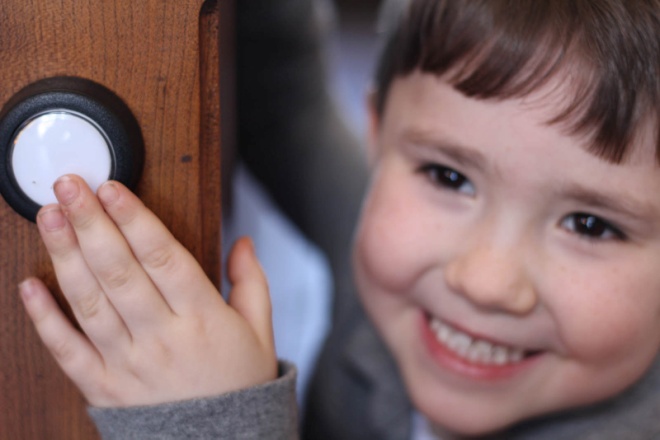 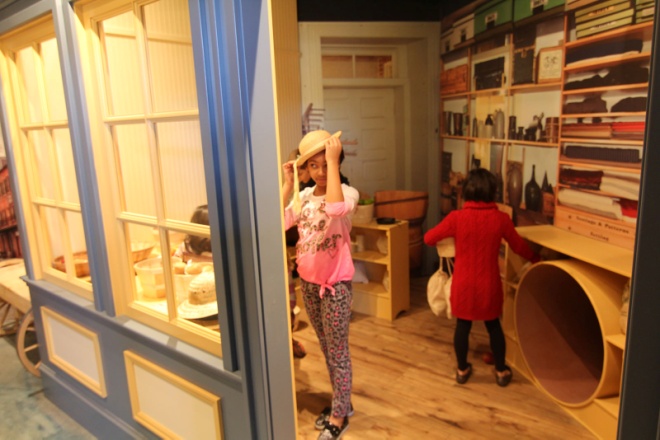 Three unique, fun and educational Exhibit Paths to explore!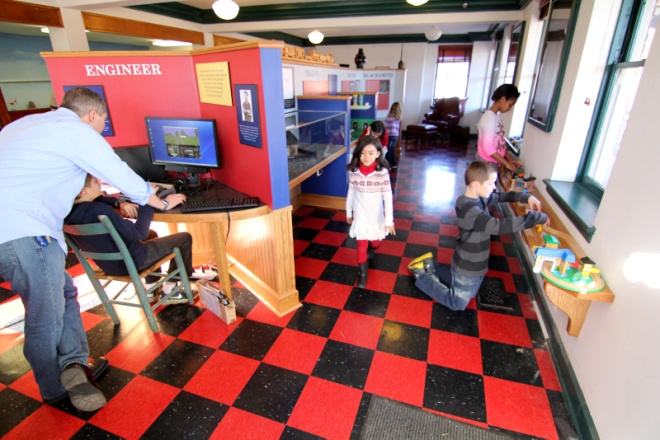 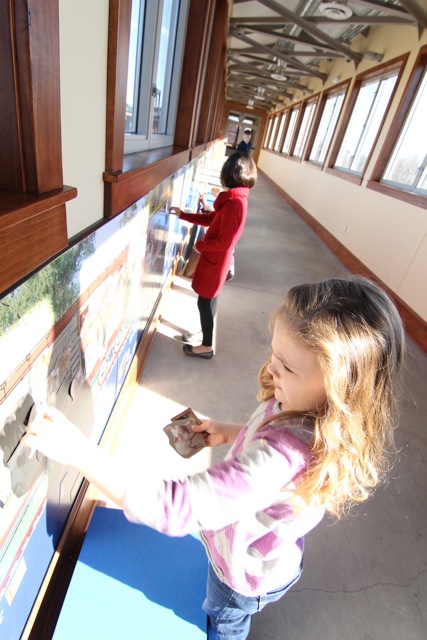 